Clinical Referral Form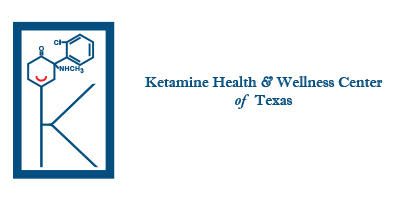 
I am currently treating ___________________________________________________ for major depression/bipolar disorder/ _____________________________________________________.Because I am concerned about the severity of this patient’s symptoms and/or have seen suboptimal response to multiple treatments, including______________________________________________________________________________________________________________________________________________________________________________________________________________________________________________________________________________________________________________________________________________________________________________________________________This patient and I would like to initiate ketamine infusion therapy as an adjunct to the management of this illness.I acknowledge that I may review information about this therapeutic option at www.ketaminehealthtx.com, or contact the Ketamine Health & Wellness Center at (972) 212-4341 to discuss the treatment protocol.I will follow up with this patient during and after the completion of the treatment course at the Ketamine Health & Wellness Center.Clinician Signature ________________________ 	Contact Information:Printed Name/Stamp ______________________	____________________________________________________________________________	____________________________________Patient Name:	____________________________	Email: ______________________________Please fax the completed form to (972) 980-0503. 		Thank you for your referral.